Instrukcja krok po kroku instalacji programu Adobe Acrobat ReaderKrok 1. kliknij w link  https://get.adobe.com/pl/reader/ otworzy nam się strona internetowaKrok 2. klikamy w pole pobierz program Acrobat Reader   zacznie się pobieranie aplikacji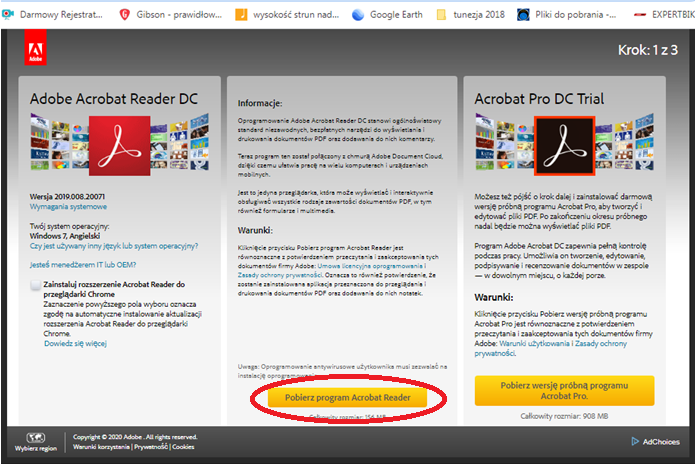 Krok 3.Kliknij w okienko otwórz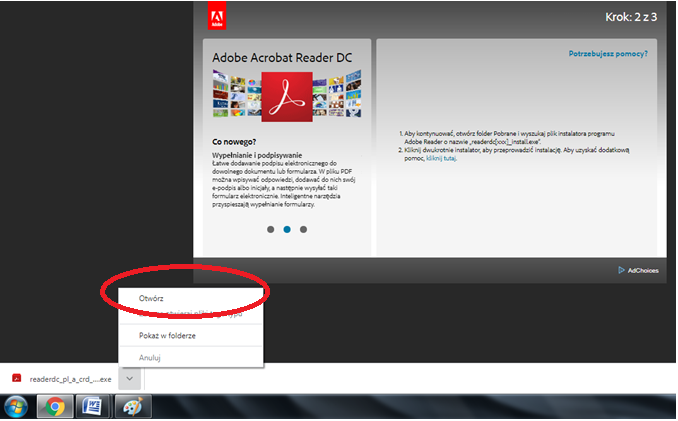 Krok 4kliknij w okienko Uruchom - rozpocznie się instalacja programu, może to potrwać ok. 5 min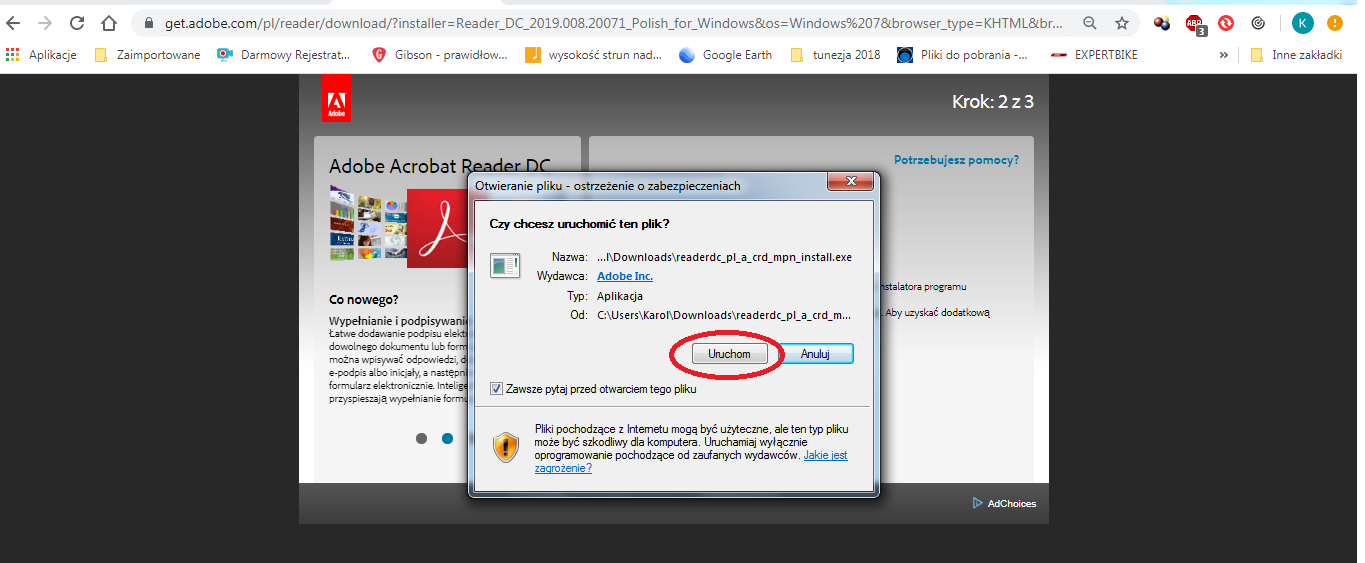 Krok 5. kliknij zakończ - mamy już zainstalowany program Acrobat Adobe Reader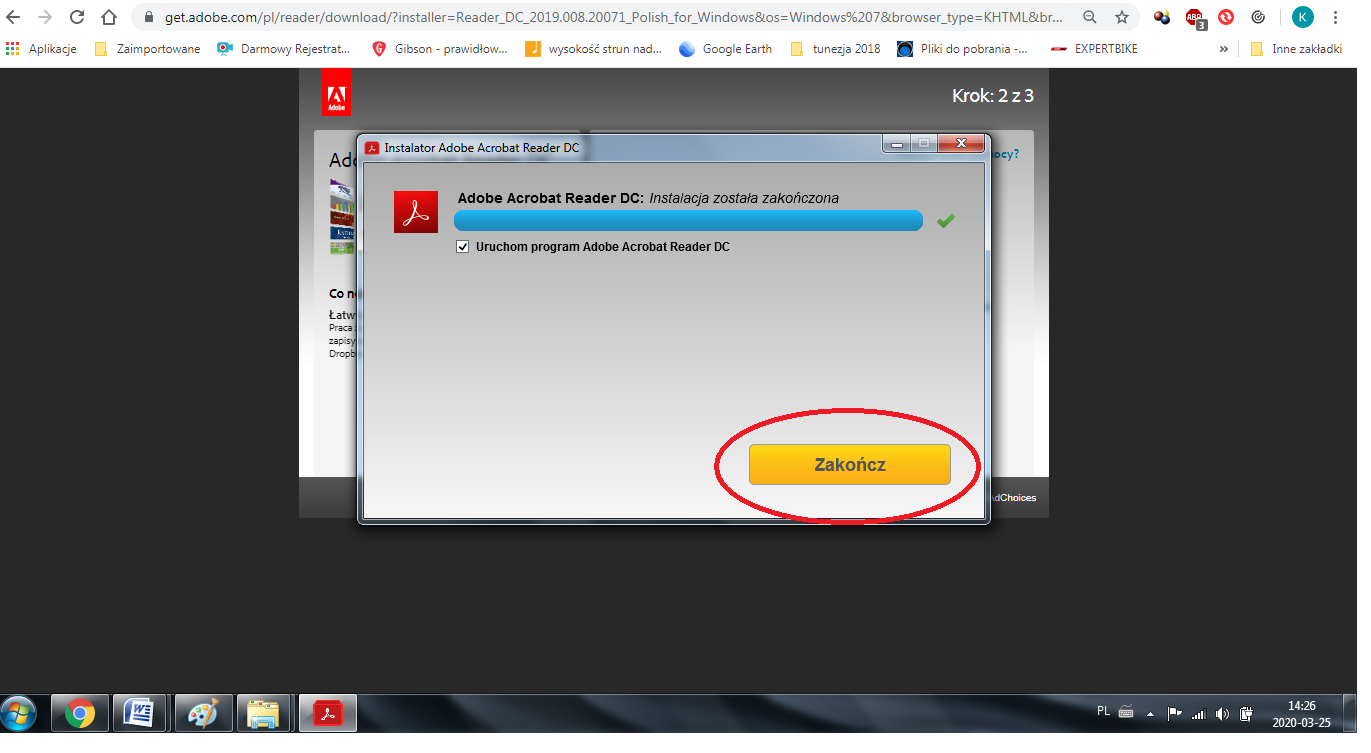 